Муниципальное дошкольное образовательное бюджетное учреждение«детский  сад № 15 комбинированного вида г.Шимановска»Паспорт экологического проекта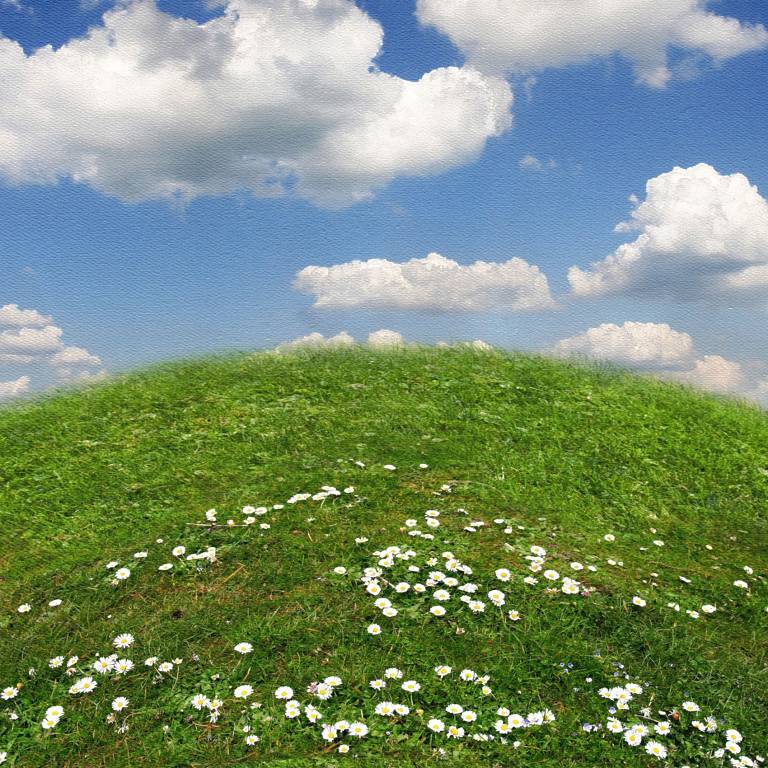 Раздел программыПознавательное развитие.ЭкологияТемаОзнакомление с историческим прошлым и настоящим ПриамурьяТематическое полеОзнакомление с малой РодинойНазвание проекта«Приамурье мое»Тип проектаИнформационно-практико-ориентированный (информационной социальной направленности)ПроблемаОформление мини-музея, галерея картин, фотовыставкиПричиныНедостаток знаний практического взаимодействия детей и взрослыхЦельФормирование основ экологической культуры у всех участников проекта   (детей, родителей, педагогов)ЗадачиУстановить тесные эмоциональные контакты педагогов и родителей с детьми в практической деятельности                   Мероприятия:Формы работы с детьми:1.Цикл занятий по познавательному блоку.2.Изучение экспонатов.3.Цикл занятий по художественной литературе«Сказки народов Амура»,«Поэтические строки поэтов Амурской области»Занятия по изобразительной деятельности «Край мой Амурский»5.Занятия по художественному труду «Пригласительные открытки»6.Дидактические игры.7.Слушание и разучивание песен о Шимановске.8.Выставка рисунков- плакатов.9.Рассматривание набора открыток «Благовещенск» и «Амурская область».10.Посещение тематической выставки-лекции в краеведческом музее «Край, в котором я живу».11.Презентации мини-музея, фотовыставки.Формы работы с родителями1.Участие в сборе экспонатов для музея.2.Анкетирование с целью выявления уровня знаний об экологическом воспитании.3.Привлечение родителей к созданию книжной выставки »Писатели и поэты Приамурья о природе»4.Праздники, развлечения.5.Участие в выставке совместных рисунков «Пожару- заслон!»,«Люблю березку русскую!»6.Поездка в краеведческий музей.7.Участие в оформлении мини-музея.8.Участие в фотовыставке «Природа и дети»Форма презентацииЛитературный клуб